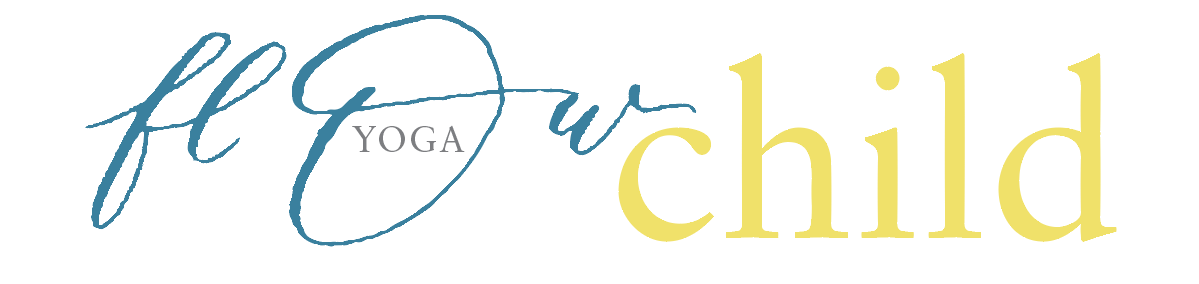 Application Form Flow Child Yoga – A 50hr certified Children’s Yoga Teacher Training Full Name…………………………………………………………………………………Address………………………………………………………………………………………Country………………………………………………………………………………………Phone number/mobile………………………………………………………………………Date of Birth…………………………………………………………………………………I wish to register for theGeelong  Course July 16-18th 2021  Children’s Yoga Teacher trainingWhy do you want to do this course?…………………………………………………………………………………………………………………What relevant qualifications do you have?............................................................................................................................................................What experience do you have with Yoga?…………………………………………………………………………………………………………………What experience do you have working with Children?…………………………………………………………………………………………………………………Cost $1200 due in full by June 30th 2021If You need another extended plan please call Di Signature and Date …………………………………………………………Please Pay into account  and email us this signed application to info@ebbandflowwellness.com.auEbb and Flow Wellness Studio BSB 013642 AC no.  224 820 032 please put surname and course for ref